Pozdravljen,danes bo tvoja naloga naslednja: prebral boš, kaj pride v poštev za ocenjevanje znanja, izpolnil boš preglednico in načrt učenja. Imaš tudi povezavo do berila. Začel se boš učiti in pripravljati na ocenjevanje, ki bo konec meseca maja. Pridevnik – vrste pridevnikov se bomo še učili v tem tednu. Ko boš izpolnil načrt učenja, mi ga pošlji. OCENJEVANJE KNJIŽEVNIH TEM PRI SLJ V ČASU IZOBRAŽEVANJA NA DALJAVO - 6. r Učenci 6. r boste pri predmetu SLJ ustno ocenjevani iz doseganja standardov znanja pri naslednjih vsebinah:KNJIŽEVNOST:književne zvrsti: pripovedništvo, pesništvo, dramatika, slogovna sredstva: ponavljanje, poosebitev, rima fantastična pripoved, realistična pripoved, pustolovska zgodba, detektivka, kriminalka, dramsko besedilo, radijska igra,stripavtor, književne osebe, književni kraj, književni čas, dogajanje v povezavi z obravnavanimi besedili: AnanasJunak iz kamnolomaGuliver med pritlikavci in velikaniStopinje v zrakuS. Zajc: Raglja in ribičBoris A. Novak: Človek, PrebesedimoNaočnik in OčalnikJEZIK:premi in odvisni govorvelika in mala začetnicabesedne vrste: samostalnik (osnova, končnica, spol, število, sklon) pridevnik (vrsta, stopnjevanje)glagol (oseba, število, čas; neosebna gl. oblika, nedoločnik, namenilnik)osebni zaimek (oseba, število, sklon, nanašalnica) števnik (vrsta, zapis z besedo)KRITERIJI USPEŠNOSTIV spodnji tabeli so zbrani kriteriji uspešnosti, s katerimi boš preveril svoje znanje, pomagali pa ti boo tudi pri načrtovanju učenja. H kriterijem znanja vstavi ustrezni simbol oz. opisno oceni svoje znanje z dobro znam/ delno znam/ ne znam. Z lojtro in zeleno barvo so označeni minimalni kriteriji, ki zadostujejo za zadostno oceno. Z zvezdico oz. modro barvo so označeni zahtevnejši kriteriji (za oceno 4 ali 5).Da sem pri slovenščini uspešen, vem, saj (vstavi ustrezen simbol).KNJIŽEVNOSTfantastičen - domišljijski, sanjarskiFantastična pripoved je pripoved, v kateri se prepletata fantazija in domišljija. Zanjo so značilni: fantastična oseba, čarobni predmet, neresnično/nestvarno dogajanje in nestvarni prostor.Realistična pripoved je vrsta pripovedi v kateri prevladujejo dejstva in stvarni podatki iz realnega življenjaDOSTOP DO BERILA: https://ucimte.com/?q=ucbenik/1000195MOJ NAČRT UČENJAS pomočjo kriterijev uspešnosti boš načrtoval svoje učenje. MOJ NAČRT UČENJAIME IN PRIIMEK: _______________Katere kriterije želim/zmorem doseči (označi)? minimalneosnovnezahtevnejšeIzpiši tiste kriterije, pri katerih imaš največ težav:PRI KNJIŽEVNOSTI:---PRI JEZIKU:--- Kje boš poiskal pomoč? (označi)Z razumevanjem nimam težav, učenja se bom lotil samostojno.Za pomoč bom prosil učiteljico.Za pomoč bom prosil sošolca/sošolko.Za pomoč bom prosil starše/znance.KRITERIJ USPEŠNOSTI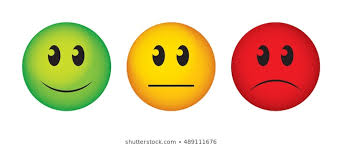 KNJIŽEVNOST:#Prepoznam, ali je književno besedilo pripovedno, izpovedno ali dramsko.Znam pojasniti, zakaj je književno besedilo pripovedno, izpovedno ali dramsko.#V besedilu prepoznam slogovno sredstvo ponavljanje.V besedilu prepoznam slogovno sredstvo poosebitev.*Znam pojasniti, zakaj je neki del besedila poosebitev.#V besedilu najdem rime.Znam pojasniti, zakaj je del besedila rima.#Znam tvoriti rimo na dano besedo.#Prepoznam realistično in fantastično pripoved.Znam pojasniti, zakaj je pripoved realistična oz. fantastična.Prepoznam pustolovsko zgodbo ali detektivsko zgodbo (kriminalko)Znam pojasniti, zakaj je zgodba pustolovska oz. zakaj je detektivka.Znam navesti avtorja, povedati o književnih osebah, književnem času in kraju ter o dogajanju v odlomku Junak iz kamnoloma.#Znam navesti avtorja, povedati o književnih osebah, književnem času in kraju ter o dogajanju v odlomku Ananas.#Znam navesti avtorja, povedati o književnih osebah, književnem času in kraju ter o dogajanju v odlomku Guliver med pritlikavci.Znam navesti avtorja, povedati o književnih osebah, književnem času in kraju ter o dogajanju v odlomku Gusarji.Znam navesti avtorja, povedati o književnih osebah, književnem času in kraju ter o dogajanju v odlomku Naočnik in Očalnik.#Znam navesti avtorja in povedati o vsebini pesmi Raglja in ribič.*Znam pojasniti razloge za dejanja književnih oseb ter posledice njihovih dejanj v obravnavanih besedilih.*Znam utemeljiti svoje trditve v zvezi z vsebino obravnavanih odlomkov.* Znam povezati vsebine oz. teme odlomkov z resničnim življenjem oz. svojimi izkušnjami.JEZIK:# V besedilu prepoznam premi govor. # Znam poimenovati dele premega govora.*Pravilno uporabljam ločila in veliko začetnico v premem govoru (s spremnim stavkom pred dobesednim navedkom ali za njim).V napačnem zapisu premega govora poiščem napake in jih odpravim.Pojasnim, kaj je odvisni govor. *Premi govor pretvarjam v odvisnega in narobe – odvisni govor v premega; pri tem upoštevam pravila.# Znam pisati začetek povedi z veliko začetnico. # Pravilno pišem eno- in večbesedna lastna imena bitij.# Pravilno pišem eno- in večbesedna zemljepisna lastna imena.# Pravilno pišem eno- in večbesedna stvarna lastna imena.#Pravilno pišem svojilne pridevnike, izpeljane iz lastnih imen.*Pravilno pišem vrstne pridevnike iz zemljepisnih lastnih imen.#Pravilno pišem imena dni in mesecev.#Pravilno pišem imena praznikov.#Pravilno pišem imena jezikov.Prepoznam napačno rabo velike oz. male začetnice.*Svoje popravke znam utemeljiti. #V besedilu najdem samostalnike.Samostalniku znam določiti osnovo in končnico.*Prepoznam tudi ničto končnico.#Samostalnikom znam določiti spol.#Samostalnikom znam določiti število.*Vem, kaj so edninski samostalniki, in jih znam poiskati v besedilu.*Vem, kaj so množinski samostalniki, in jih znam poiskati v besedilu.# Po vrsti znam našteti vseh šest slovenskih sklonov.#Poznam vprašalnice za sklone.S pomočjo vprašalnic lahko sklanjam kateri koli slovenski samostalnik (v ednini).Samostalnik znam postaviti v zahtevani sklon.*Znam se vprašati po samostalniku iz besedila in mu določiti sklon.#V besedilu samostojno poiščem pridevnike.#Pridevnike razvrstim na lastnostne, vrstne in svojilne ter *znam utemeljiti svojo razvrstitev.Razložim, kaj je stopnjevanje pridevnikov, in to ponazorim z ustreznim primerom. # Znam poimenovati stopnje pridevnikov.# Vem, katere pridevnike lahko stopnjujem in katerih ne.* Pravilno stopnjujem kateri koli lastnostni pridevnik; pri tem upoštevam, da obstajata dva načina stopnjevanja – znam izbrati pravega.#V besedilu poiščem vse glagole.#Vem, da je nikalnica del glagola.#Vem, da so besedice si/se del glagola.   # Glagolu znam določiti osebo.Glagol postavim v zahtevano osebo.# Glagolu znam določiti število.Glagol postavim v zahtevano število.# Glagolu znam določiti čas.Glagol postavim v zahtevan čas.#Vem, da je glagol v pretekliku in prihodnjiku sestavljen iz glagola biti in deležnika na -l.Pojasnim, kaj je neosebna glagolska oblika, utemeljim povedano z ustreznim primerom. Iz osebne glagolske oblike znam tvoriti nedoločnik (npr. delam – delati). #V besedilu poiščem neosebno glagolsko obliko in*jo znam poimenovati.# Znam pravilno uporabljati nedoločnik.# Znam pravilno uporabljati namenilnik.*Vem, kateri glagoli stoji ob nedoločniku.*Znam pojasniti, kateri glagoli so pred namenilnikom.# V besedilu prepoznam osebne zaimke.# Poiščem besedo ali besedno zvezo, namesto katere stoji osebni zaimek.Osebnemu zaimku določim osebo in število.*Po osebnem zaimku v besedilu se znam vprašati in mu določiti sklon.*Osebni zaimek postavim v zahtevani sklon.# V besedilu prepoznam vse števnike. #Vem, kateri števniki so glavni in kateri vrstilni.#Z besedo in števko znam zapisati glavne in vrstilne števnike do 100. Z besedo znam zapisati glavne in vrstilne števnike, večje od 100.